SLOVNÉ ÚLOHYŠkolský klub navštevovalo spolu 148 žiakov. Chlapcov bolo v ŠKD o 32 menej ako dievčat. Koľko dievčat navštevovalo ŠKD?Janko, Milan a Tomáš majú spolu 203 poštových známok. Janko má dvakrát viac známok ako Tomáš. Milan má štvrtinu z Jankovho počtu známok. O koľko známok menej má Milan ako Janko s Tomášom spolu?Riaditeľ školy nakúpil do školskej knižnice najskôr 13 kníh po 119,50 Sk a za ďalšie zakúpené knihy zaplatil 484,50 Sk. Koľko korún zaplatil riaditeľ za zakúpené knihy?Mama má 42 rokov a jej dcéry 13 a 19. O koľko rokov bude mať mama toľko rokov ako jej dcéry spolu? Keby školu navštevovalo o 359 žiakov viac, chýbal by 1 žiak do počtu tisíc žiakov. Koľko žiakov navštevuje školu?Syn, matka a otec majú spolu 96 rokov. Matka je o 23 rokov staršia ako jej syn a o 5 rokov mladšia ako jeho otec. Koľko rokov má syn?Na Štrbskom Plese namerala na poludnie meteorologická stanica teplotu vzduchu 12,7°C. Do rána klesla teplota na – 5,8°C. O koľko stupňov Celzia klesla teplota vzduchu?Barborka si do školy vybrala batoh, ktorý bol trikrát drahší ako vrecko na prezuvky. Ak by bol batoh o 30 eur lacnejší, stál by rovnako ako vrecko na prezuvky. Ko¾ko eur stál batoh?Trenčín je od Bratislavy vzdialený 120 km. Priemerná rýchlosť cyklistu idúceho z Trenčína smerom do Bratislavy je 20 km /h . Vypočítajte priemernú rýchlosť osobného auta, ktoré vyšlo z Bratislavy oproti cyklistovi, ak cyklista a osobné auto vyrazili v rovnaký čas a stretli sa po 90 minútach.V mliekarni využívajú pri dávkovaní jogurtov novú a starú linku. Dávkovaním jogurtov na starej linke je objednávka splnená za 6 hodín. Ak pracujú obe linky spoločne, splnia takú istú objednávku za 2 hodiny. Koľko hodín bude trvať splnenie takejto objednávky, ak sa budú jogurty dávkovať len na novej linke?Motocyklista ide rýchlosťou 48 km/h. Koľko kilometrov prejde touto rýchlosťou za 40 minút?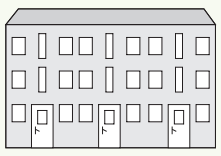 Obytný dom má tri vchody očíslované nepárnymi číslami, idúcimi bezprostredne za sebou.  Súčet dvoch čísel na krajných vchodoch je 50. Vypočítajte najväčšie z týchto troch čísel.Do pizzerie prišlo 30 futbalistov. Práve prebiehala akcia na objednávku pizze: „Ak si objednáte 2 pizze, tretiu dostanete zadarmo“. Futbalisti si objednali toľko pízz, aby sa každému ušla 1 pizza. Za ko¾ko pízz zaplatili, ak využili podmienky akcie?Tretina neznámeho čísla je rovnako veľká ako päťnásobok rozdielu toho istého neznámeho čísla a čísla 28. Určte toto neznáme číslo.Môj pes je o 4,4 kg ťažší ako moja mačka. Spolu vážia presne 15 kg. Koľko kilogramov váž môj pes?Eugen má o 27 kníh viac ako Daniela, ale 3-krát menej kníh ako Tomáš. Tomáš má 132 kníh. Koľko kníh má Daniela?Otec natankoval do auta 40 litrov benzínu za 61,40 eur. Potom natankoval 8 litrov toho istého benzínu do prázdneho kanistra. Koľko eur stál benzín v kanistri?Pri tovare B bola ponuka: Ak si zoberiete 6 kusov, zaplatíte len za 4 kusy. Jeden kus tohto tovaru stojí 7 eur. Mária si zobrala do košíka 31 kusov tohto tovaru. Koľko eur zaplatila za tento tovar?Na školskom výlete bolo x chlapcov. Dievčat bolo o 6 menej ako chlapcov. Dvojsedačkovou lanovkou sa všetci vyviezli z dolnej na hornú stanicu. Rozhodnite, ktorý výraz vyjadruje počet dvojsedačiek obsadených žiakmi, ak každá bola obsadená dvomi žiakmi.A   (x – 6) : 2 B   (x – 6 + x – 6) : 2 C   (x + x) : 2 – 6 D   (x + x – 6) : 2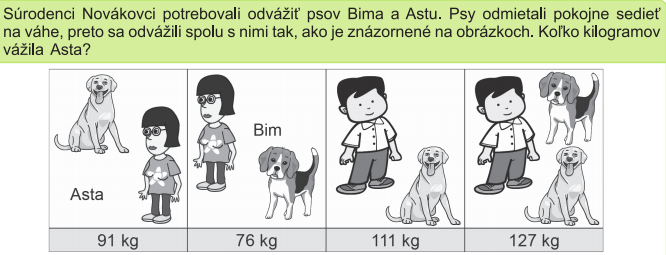 Súrodenci Novákovci potrebovali odvážiť psov Bima a Astu. Psy odmietali pokojne sedieť na váhe, preto sa odvážili s nimi tak, ako je znázornené na obrázkoch. Koľko kilogramov vážila Asta? V prepravke sa nachádza niekoľko melónov. Počet melónov v prepravke označme p a hmotnosť všetkých melónov v prepravke m. Pomocou ktorého výpočtu zistíme priemernú hmotnosť melónov v prepravke? A    m : pB    m – pC    p . mD    p : mMartina pomáhala trénerovi vypisovať diplomy. Vypísanie prvého diplomu jej trvalo 3 minúty, vypísanie každého ďalšieho 2 minúty. Koľko minút jej bude trvať vypísanie diplomov (včítane prvého), ak bude pracovať takýmto tempom?A    5n + 3B    3n + 2C    2n + 3D    2n + 1Rodičia a ich dve deti Anna a Boris sa rozhodli stráviť nedeľné popoludnie pri šachu, pričom mali v pláne hrať každý s každým jednu šachovú partiu. Rozhodnite, ktorí dvaja z nich neodohrali šachovú partiu, ak viete, že:Anna vyhrala nad Borisom.Otec trikrát remizoval.Boris má na konte aj výhru, aj remízu, aj prehru.Spoločnú partiu neodohraliA    otec a mama.B    Anna a otec.C    mama a Anna.D    Boris a mama.  Pod rovnakými obrázkami je rovnaké číslo. Ktoré číslo je pod obrázkom  ?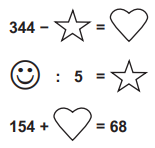 V obchode predávajú 3 druhy koláčov: makový, tvarohový, lekvárový. Všetky stoja rovnako. Od včera platí nasledujúca ponuka: Ak si kúpite ľubovoľných 8 takýchto koláčov, zaplatíte len za 5.Peter si dnes kúpil 2 takéto koláče a zaplatil za ne 80 centov. Koľko eur bude platiť jeho mama, ak využije ponuku a kúpi dnes na rodinnú oslavu 50 takýchto koláčov?Matúš si kúpil tri perá. Cena jedného pera bola 3,80 €. Platil dvadsaťeurovou bankovkou. Koľko eur mu vydali?V rade na obed stojí menej ako 66 žiakov. Pred Soňou stojí 28 žiakov, za Alexom stojí 30 žiakov. Medzi Soňou a Alexom stojí 17 žiakov. Koľko žiakov stojí za Soňou, ak Alex stojí pred Soňou?